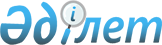 О направлении представителей Республики Казахстан в Правление, Исполнительный комитет и Ревизионную комиссию Международного Фонда спасения Арала
					
			Утративший силу
			
			
		
					Постановление Правительства Республики Казахстан от 1 августа 2013 года № 760. Утратило силу постановлением Правительства Республики Казахстан от 31 октября 2016 года № 645

      Сноска. Утратило силу постановлением Правительства РК от 31.10.2016 № 645.      Правительство Республики Казахстан ПОСТАНОВЛЯЕТ:



      1. Направить от Республики Казахстан полномочными представителями:



      в Правление Международного Фонда спасения Арала Сагинтаева Бахытжана Абдировича – Первого Заместителя Премьер-Министра Республики Казахстан – Министра регионального развития Республики Казахстан;



      в Исполнительный комитет Международного Фонда спасения Арала Баялимова Даулетяра Аймагамбетовича – эксперта филиала Общественного Фонда «Исполнительная дирекция Международного Фонда спасения Арала в Республике Казахстан» в городе Кызылорде (по согласованию); 



      в Ревизионную комиссию Международного Фонда спасения Арала – Шолпанкулова Берика Шолпанкуловича – вице-министра финансов Республики Казахстан.



      2. Отозвать полномочных представителей Республики Казахстан

Бекниязова Мурата Кабыкеновича и Нарбаева Марата Турсунбековича из Исполнительного комитета Международного Фонда спасения Арала. 



      3. Уполномочить Сагинтаева Бахытжана Абдировича вести переговоры и подписывать документы по вопросам, касающимся деятельности Международного Фонда спасения Арала. 



      4. Признать утратившим силу постановление Правительства Республики Казахстан от 23 июня 2009 года № 967 «О направлении представителей Республики Казахстан в Правление, Исполнительный комитет и Ревизионную комиссию Международного Фонда спасения Арала». 



      5. Настоящее постановление вводится в действие со дня подписания.      Премьер-Министр 

      Республики Казахстан                       С. Ахметов
					© 2012. РГП на ПХВ «Институт законодательства и правовой информации Республики Казахстан» Министерства юстиции Республики Казахстан
				